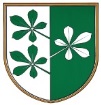 OBČINA KIDRIČEVOKomisija za mandatna vprašanja, volitve in imenovanjaKopališka ul. 142325 Kidričevo									PREDLOG SKLEPANa podlagi 20. člena Statuta Občine Kidričevo (Uradno glasilo slovenskih občin, št. 62/16 in 16/18) komisija za mandatna vprašanja, volitve in imenovanja predlaga občinskemu svetu Občine Kidričevo, da sprejmeS  K  L  E  Po imenovanju odbora za kmetijstvo in gozdarstvoV odbor za kmetijstvo in gozdarstvo se imenujejo:1. Anton Medved, Stražgonjca 39, predsednik2. Milan Fideršek, Zg. Jablane 16, član3. Marjan Petek, Apače 57, član4. Janez Čelofiga, Sp. Jablane 41, član5. Robert Dolenc, Šikole 77, članO b r a z l o ž i t e vKomisija za mandatna vprašanja, volitve in imenovanja (v nadaljevanju: komisija) je na svoji 1. redni seji, ki je bila dne, 14.1.2019 obravnavala predloge za imenovanje v odbor za kmetijstvo in gozdarstvo. V odbor za kmetijstvo in gozdarstvo so bili predlagani:Milan Fideršek, Zg. Jablane 16, za člana, predlagatelj SDSMarjan Petek, Apače 57, za člana, predlagatelj SDSRobert Dolenc, Šikole 77, za člana, predlagatelj N.SiJanez Čelofiga, Sp. Jablane 41, za člana, predlagatelj DeSUSAnton Medved, Stražgonjca 39, za člana, predlagatelj SLSV skladu s 57. členom Poslovnika o delu občinskega sveta ima odbor za kmetijstvo in gozdarstvo pet članov. Občinski svet s sklepom imenuje predsednika odbora in najmanj polovico članov izmed članov občinskega sveta. Glede na to, da komisija s strani predlagateljev ni prejela predloga za predsednika odbora le ta predlaga, da se za predsednika imenuje gospod Anton Medved, Stražgonjca 39, katerega je predlagala SLS. Komisija tako predlaga, da se v odbor za kmetijstvo in gozdarstvo imenujejo:1. Anton Medved, Stražgonjca 39, predsednik2. Milan Fideršek, Zg. Jablane 16, član3. Marjan Petek, Apače 57, član4. Janez Čelofiga, Sp. Jablane 41, član5. Robert Dolenc, Šikole 77, članKomisija predlaga občinskemu svetu, da sprejme predlagani predlog sklepa. Štev. 011-5/2019Dne  15.1.2019								Milan Fideršek;								predsednik								komisije za mandatna vprašanja,								volitve in imenovanja